National Career Development Association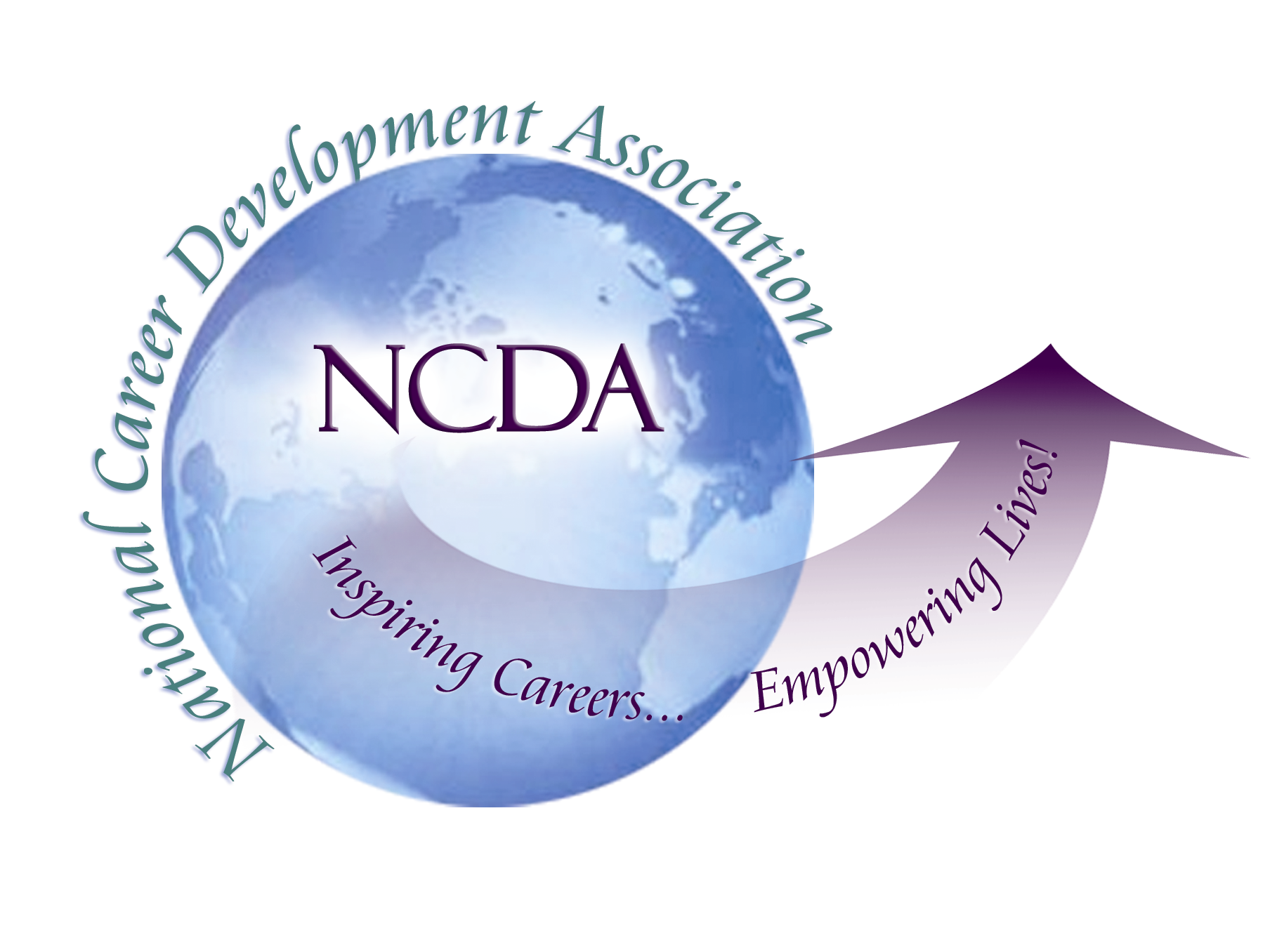 918/663-7060Fax: 918/663-7058www.ncda.orgNational Career Development AssociationAction Learning Project SummaryParticipant(s):	Jennifer Del CorsoBoard Mentor:	Cheri ButlerLeadership Academy Class: VIIIProject Title: An Inquiry into the Utilization, Communication, and Collaboration of Leadership Academy alumni and Brain Trust members by the NCDA BoardProject Description:  The purpose of this proposal is to investigate how the “Brain Trust” and the Leadership Academy alumni are utilized by the NCDA board by examining communication between the groups.  Specifically the project seeks to better understand the: Perceived degree of involvement of BT/LAA- (to what extent do they feel their opinion is invited (sufficient, or not enough; and whether they feel content with the degree of their involvement)Preferred form of communication (how often and what type) of LAA and BT from the Board, and consequently the Board’s preferred communication with LAA, BTPerception of communication between groupsSuggestions for any strategies or activities that may increase communication or involvementSummary/Conclusion:CommunicationLAA wants more communication with the NCDA BoardNCDA is open to more communicationBrain Trust overall does not want more communication with the board either because they do not see the group’s utility or because they do not feel current communication is meaningful Frequency of CommunicationLAA wants quarterly communicationNCDA wants semi-annual communication with both groupsLow response from BT- prefer semi-annualCommunication FormatLAA: prefer Listserv, Social Opportunities; and Tasks AssignedBrain Trust prefers Email & Tasks AssignedResults/Recommendations:Create an LAA listserv that LAA participants can choose to sign on/sign off to in order for NCDA to share information and/or receive feedback from LAA; Participants that are not interested can simply unsubscribe to the listservHelp transition LAA members into committee work as they are leaving LA Create a new name for the “Brain Trust” by soliciting feedback/suggestions from the group.  (This could be another LA project).  Overall individuals who emailed me did not like the name of the group which can impact their desire to participate/belong. Clearly identify members of the “Brain Trust” that still seek to be involved.  Create an email list of only those members and either email them directly or create a listserv when NCDA members have questions or wish to gather additional information. Create a more meaningful meeting between “Brain Trust” members and all of the NCDA Board at the NCDA conference so that the BT is utilized for its knowledge– not simply a social groupDiscuss with NCDA Board Members about the possibility of assigning each member a “Brain Trust” mentor 